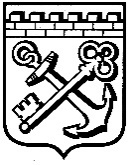 КОМИТЕТ ГРАДОСТРОИТЕЛЬНОЙ ПОЛИТИКИЛЕНИНГРАДСКОЙ ОБЛАСТИПРИКАЗот ______________ № _____Об утверждении правил землепользования и застройкимуниципального образования «Рахьинское городское поселение» Всеволожского муниципального района Ленинградской областиВ соответствии со статьей 33 Градостроительного кодекса Российской Федерации, пунктом 1 части 2 статьи 1 областного закона от 7 июля 2014 года      № 45-оз «О перераспределении полномочий в области градостроительной деятельности между органами государственной власти Ленинградской области и органами местного самоуправления Ленинградской области», пунктом 2.13 Положения о Комитете градостроительной политики Ленинградской области, утвержденного постановлением Правительства Ленинградской области от 9 сентября 2019 года № 421, приказываю:1. Утвердить правила землепользования и застройки муниципального образования «Рахьинское городское поселение» Всеволожского муниципального района Ленинградской области согласно приложению к настоящему приказу.2. Признать утратившими силу:- решение совета депутатов муниципального образования Рахьинское городское поселение Всеволожского муниципального района Ленинградской области от 30 декабря 2013 года № 97(441) «Об утверждении «Правил землепользования и застройки части территории муниципального  образования «Рахьинское городское поселение» Всеволожского муниципального района Ленинградской области»;- приказ комитета по архитектуре и градостроительству Ленинградской области от 02 апреля 2015 года № 6 «Об утверждении изменений в Правила землепользования и застройки муниципального образования «Рахьинское городское поселение» Всеволожского муниципального района Ленинградской области»;- приказ комитета по архитектуре и градостроительству Ленинградской области от 22 мая 2017 года № 21 «Об утверждении внесения изменений в Правила землепользования и застройки территории муниципального образования «Рахьинское городское поселение» муниципального образования Всеволожский муниципальный район Ленинградской области»;- приказ комитета по архитектуре и градостроительству Ленинградской области от 19 сентября 2017 года № 52 «Об утверждении внесения изменений в Правила землепользования и застройки части территории муниципального образования «Рахьинское городское поселение» Всеволожского муниципального района Ленинградской области»;- приказ комитета по архитектуре и градостроительству Ленинградской области от 08 июля 2019 года № 4 «О признании не подлежащим применению решения совета депутатов Рахьинского городского поселения Всеволожского района Ленинградской области от 30 декабря 2013 года № 97(441) «Об утверждении Правил землепользования и застройки части территории муниципального образования Рахьинское городское поселение» применительно к территории, в границах которой расположен земельный участок с кадастровым номером 47:07:0953004:38».Председатель комитета                                                                       И.Я.Кулаков